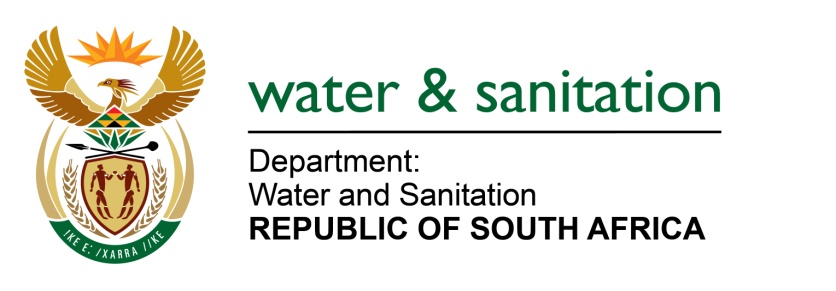 NATIONAL ASSEMBLYFOR WRITTEN REPLYQUESTION NO 3597DATE OF PUBLICATION IN INTERNAL QUESTION PAPER:  6 NOVEMBER 2015(INTERNAL QUESTION PAPER NO. 48)NATIONAL ASSEMBLYFOR WRITTEN REPLYQUESTION NO 3957DATE OF PUBLICATION IN INTERNAL QUESTION PAPER:  6 NOVEMBER 2015(INTERNAL QUESTION PAPER NO. 48)3957.	Ms T E Baker (DA) to ask the Minister of Water and Sanitation:(a) Which (i) metro, (ii) district and (iii) local municipalities in each province are in arrears with their payments to the relevant water boards for the (aa) 2010-11, (bb) 2011-12, (cc) 2012-13, (dd) 2013-14 and (ee) 2014-15 financial years and (b) in each case, what amount was (i) owed and (ii) overdue in terms of each specified municipality in each specified period?												NW4824E---00O00---REPLY:	Refer to Annexure A for arrears owed to water boards for the financial years 2010/11; 	2011/12; 2012/13; 2013/14 and 2014/15 and the overdue amounts in terms of each 	specified municipality in each specified period.---00O00---Annexure A1.  Amatola Water2.  Bloem Water  3.  Lepelle Northern Water4.  Magalies Water5.  Mhlathuze Water6.  Overberg Water7.  Rand Water8.  Sedibeng Water9.  Umgeni Watera)(i) Metroa)(ii) Districta)(iii) Local municipalityProvinceaa)  2010/11aa)  2010/11bb)  2011/12bb)  2011/12cc)  2012/13cc)  2012/13dd) 2013/14dd) 2013/14ee)  2014/15ee)  2014/15b) (i) owed Rb)(ii) Overdueb)(i) Owed Rb)(ii) Rb)(i)b)(ii)b)(i)b)(ii)b)(i)b)(ii)Amathole DMEastern Cape------     502 890, 56             502 890, 56--Buffalo CityEastern Cape------              5 264, 60          5 264, 60Joe Gqabi DMEastern Cape----         6 942, 14          6 942, 14      432 329, 37             432 329, 37--Makana LMEastern Cape--------       6 368 767, 75   6 368 767, 75Ndlambe LMEastern Cape----      176 362, 56      176 362, 56--       3 185 568, 21   3 185 568, 21OR Tambo DMEastern Cape--------       3 878 657, 28   3 878 657, 28Blue Crane Route LMEastern Cape--415 329, 45      415 329, 45------                                                TOTAL                                                TOTAL                                                TOTAL                                                TOTAL--415 329, 45      415 329, 45    183 304, 70      183 304, 70      935 219, 93      935 219, 9313 438 257, 8413 438 257, 8413 438 257, 84a)( i) Metroa)(ii) Districta)(iii) Local municipalityProvincea)(aa)  2010/11a)(aa)  2010/11a)(bb)  2011/12a)(bb)  2011/12a)(cc)  2012/13a)(cc)  2012/13a)(dd) 2013/14a)(dd) 2013/14a)(ee)  2014/15a)(ee)  2014/15(b)(i) owed Rb)(ii) Overdueb)(i) Owed Rb)(ii) Rb)(i)b)(ii)b)(i)b)(ii)b)(i)b)(ii)Mangaung Free State--------     46 383 541, 63     46 383 541, 63Kopanong LMFree State13 069 448, 36 13 069 448, 36   7 927 858, 57   7 927 858, 57     17 830 428, 47 17 830 428, 47 22 028 023, 23 22 028 023, 23     31 015 030, 69     31 015 030, 69Mantsopa LMFree State--------          144 911, 63          144 911, 63Naledi LMFree State--------       1 261 355, 86       1 261 355, 86                                               TOTAL                                               TOTAL                                               TOTAL                                               TOTAL13 069 448, 3613 069 448, 36   7 927 858, 57   7 927 858, 57    17 830 428, 47 17 830 428, 4722 028 023, 2322 028 023, 23     63 244 636, 77 63 244 636, 7763 244 636, 77a)( i) Metroa)(ii) Districta)(iii) Local municipalityProvincea)(aa)  2010/11a)(aa)  2010/11a)(bb)  2011/12a)(bb)  2011/12a)(cc)  2012/13a)(cc)  2012/13a)(dd) 2013/14a)(dd) 2013/14a)(ee)  2014/15a)(ee)  2014/15(b)(i) owed Rb)(ii) Overdueb)(i) Owed Rb)(ii) Rb)(i)b)(ii)b)(i)b)(ii)b)(i)b)(ii)Polokwane LMLimpopo--------  12 986 883, 16     12 986 883, 16Mogalakwena LMLimpopo--------   2 677 481, 72       2 677 481, 72Capricorn DMLimpopo--------   3 256 776, 27       3 256 776, 27Mopani DMLimpopo   7 552 828, 66   7 552 828, 66   9 341 166, 95   9 341 166, 95 10 135 166, 14   10 135 166, 1464 135 849, 47   64 135 849, 47   9 169 249, 92   135 380 659, 81Sekhukhuni DM (Fetakgomo)Limpopo------24 000 000, 00   24 000 000, 00   1 009 889, 62       4 144 805, 04Sekhukhuni DM (Makhuduthamakga)Limpopo--------   2 568 796, 28     14 112 917, 78Marble Hall LMLimpopo--------      141 480, 04       1 003 765, 37Ba-Phalaborwa LMLimpopo182 759 933,00 182 759 933,00-------   182 759 933, 90Greater Letaba LMLimpopo--------   1 155 028, 19       1 155 028, 19Greater Tzaneen LMLimpopo--------        67 815, 15            67 815, 15Lepelle-Nkumpi LMLimpopo--------      985 009, 28          985 009, 28Greater Tubatsi LMLimpopo--------   2 104 684, 52     11 077 581, 55                              TOTAL                              TOTAL                              TOTAL                              TOTAL25 828 821, 66 25 828 821, 66  9 341 166, 959 341 166, 9510 135 166, 1410 135 166, 1488 135 849, 4788 135 849, 47 36 123 094, 15 369 608 657, 22a)( i) Metroa)(ii) Districta)(iii) Local municipalityProvincea)(aa)  2010/11a)(aa)  2010/11a)(bb)  2011/12a)(bb)  2011/12a)(cc)  2012/13a)(cc)  2012/13a)(dd) 2013/14a)(dd) 2013/14a)(ee)  2014/15a)(ee)  2014/15(b)(i) owed Rb)(ii) Overdueb)(i) Owed Rb)(ii) Rb)(i)b)(ii)b)(i)b)(ii)b)(i)b)(ii)City of TshwaneGauteng 10 239 531, 17   7 348 018, 60   5 446 600, 72   3 707 601, 88   5 078 109, 68   3 156 529, 33   7 367 985, 49-   3 915 793, 78       3 915 793, 78Rustenburg LMNorth West   1 721 247, 87        18 664, 69   2 327 478, 87-   2 633 112, 02-   2 295 830, 14-   2 750 952, 94       2 750 952, 94Thabazimbi LMNorth West   7 048 455, 89   5 789 805, 61 13 776 320, 68 12 243 363, 41 12 549 904, 07 10 668 192, 80 22 293 895, 62     19 966 547, 04 21 938 457, 62     21 938 457, 62Moses Kotane LMNorth West   3 703 312, 21-   4 417 074, 39-   5 326 971, 39-   6 249 475, 22-   7 671 363, 30       7 671 363, 30Modimolle LMNorth West   1 546 512, 18   1 026 136, 33      528 700, 70-      818 488, 18-      633 857, 89-   2 177 568, 61       2 177 568, 61Moretele LMNorth West      705 998, 09-   1 739 558, 69      839 075, 17   3 731 282, 82   2 506 850, 75   3 310 838, 12       2 673 951, 18   1 792 971, 45       1 792 971, 45Bela-Bela LMNorth West      828 541, 10      381 917, 78   2 012 950, 81   1 438 208, 04   1 326 517, 06      666 660, 27      813 765, 31-   1 046 378, 03       1 046 378, 03Kgetleng LMNorth West      429 293, 99-   1 404 747, 23      599 806, 96   3 588 897, 47   3 373 510, 32   3 137 565, 86       3 114 380, 61   3 437 631, 92       3 437 631, 92Madibeng LMNorth West   6 882 756, 86   5 180 702, 90   8 449 517, 70   7 818 301, 13   9 272 762, 90   8 662 654, 78   4 659 765, 83       2 806 296, 11   3 114 100, 97       3 114 100, 97                                                TOTAL                                                TOTAL                                                TOTAL                                                TOTAL33 105 649, 3619 745 245, 9140 102 949, 7926 646 356, 5944 326 045, 5929 034 398, 2550 762 979, 48     28 561 174, 9447 845 218, 62     47 845 218, 6247 845 218, 62a)( i) Metroa)(ii) Districta)(iii) Local municipalityProvincea)(aa)  2010/11a)(aa)  2010/11a)(bb)  2011/12a)(bb)  2011/12a)(cc)  2012/13a)(cc)  2012/13a)(dd) 2013/14a)(dd) 2013/14a)(ee)  2014/15a)(ee)  2014/15(b)(i) owed Rb)(ii) Overdueb)(i) Owed Rb)(ii) Rb)(i)b)(ii)b)(i)b)(ii)b)(i)b)(ii)uMhlathuze LMKwaZulu-Natal---------            27 720, 00Gert Sibande DMKwaZulu-Natal---------              1 068, 00Amajuba DMKwaZulu-Natal----------uThungulu DMKwaZulu-Natal----------                                             TOTAL                                             TOTAL                                             TOTAL                                             TOTAL---------           28 788, 00a)( i) Metroa)(ii) Districta)(iii) Local municipalityProvincea)(aa)  2010/11a)(aa)  2010/11a)(bb)  2011/12a)(bb)  2011/12a)(cc)  2012/13a)(cc)  2012/13a)(dd) 2013/14a)(dd) 2013/14a)(ee)  2014/15a)(ee)  2014/15(b)(i) owed Rb)(ii) Overdueb)(i) Owed Rb)(ii) Rb)(i)b)(ii)b)(i)b)(ii)b)(i)b)(ii)Theewaterskloof LMWestern Cape------286 100, 001 993 698, 47992 835, 521 000 862, 95Hassequa  LMWestern Cape----------TOTALTOTALTOTAL------286 100, 001 993 698, 47992 835, 521 000 862, 95a)( i) Metroa)(ii) Districta)(iii) Local municipalitya)(iii) Local municipalityProvincea)(aa)  2010/11a)(aa)  2010/11a)(bb)  2011/12a)(bb)  2011/12a)(cc)  2012/13a)(cc)  2012/13a)(dd) 2013/14a)(dd) 2013/14a)(ee)  2014/15a)(ee)  2014/15(b)(i) owed Rb)(ii) Overdueb)(i) Owed Rb)(ii) Rb)(i)b)(ii)b)(i)b)(ii)b)(i)b)(ii)City of TshwaneGautengGauteng  7 940 276, 49   7 940 276, 49   2 601 261, 06   2 601 261, 06       6 720 777, 05   6 720 777, 05       3 054 550, 10       3 054 550, 10       1 857 610, 77    1 857 610, 77Mangaung MetroFree StateFree State   1 902 787, 15   1 902 787, 15   1 902 787, 15   1 902 787, 15       1 902 787, 15   1 902 787, 15       1 902 787, 15       1 902 787, 15       1 902 787, 15    1 902 787, 15Ekurhuleni MetroGautengGauteng      809 412, 12      809 412, 12Sekhukhune DMMpumalangaMpumalanga      634 256, 34      634 256, 34Bushbuckridge LMMpumalangaMpumalanga--   360 689 131, 26   360 689 131, 26   470 921 289, 72 470 921 289, 72Chief Albert Luthuli LMMpumalangaqMpumalangaq--       2 833 847, 23    2 833 847, 23Dipaleseng LM--Emalahleni LM--   1 009 566, 06   1 009 566, 06       1 009 566, 06   1 009 566, 06      1 009 566, 06      1 009 566, 06     32 496 896, 03   32 496 896, 03Emfuleni LmGautengGauteng32 116 219, 3932 116 219, 39   9 225 961, 63   9 225 961, 63     51 699 996, 91 51 699 996, 91     74 032 097, 61     74 032 097, 61   137 530 809, 02 137 530 809, 02Gert Sibande DMMpumalangaMpumalanga--Goven Mbeki LMMpumalangaMpumalanga17 844 893, 6917 844 893, 69   1 287 372, 86   1 287 372, 86Kungwini LMGautengGauteng13 210 869, 0213 210 869, 02   7 593 445, 62   7 593 445, 62       7 593 445, 62   7 593 445, 62     14 094 136, 38     14 094 136, 38       2 805 675, 28    2 805 675, 28Lekwa LMGautengGauteng--------       6 199 101, 99     6 199 101, 99Lesedi LMGautengGauteng--------       3 938 278, 84     3 938 278, 84Madibeng LMNorth WestNorth West--   1 176 444, 04   1 176 444, 04       1 037 095, 71   1 037 095, 712 658 665, 72       2 658 665, 72          139 980, 63        139 980, 63Mbombela LMMpumalangaMpumalanga--      662 669, 47      662 669, 47----       7 775 251, 47     7 775 251, 47Merafong LMGautengGauteng--------13 090 0456, 22  13 090 0456, 22Metsimaholo LMFree StateFree State----       4 928 874, 11   4 928 874, 119 326 866, 38       9 326 866, 38--Midvaal LMGautengGauteng   5 207 621, 89   5 207 621, 89----28 478, 34            28 478, 34      301 125, 46        301 125, 46Mkhondo LMMpumalangaMpumalanga--------   1 659 865, 05     1 659 865, 05Mogale LMGautengGauteng   6 503 898, 06   6 503 898, 0613 442 138, 1213 442 138, 12       1 171 524, 42   1 171 524, 421 171 524, 42       1 171 524, 42 12 197 117, 14   12 197 117, 14Msukaligwa LMMpumalangaMpumalanga------  558 263, 56          558 263, 56--Ngwathe LMFree StateFree State        85 921, 41        85 921, 41      288 373, 74      288 373, 74       1 513 660, 01   1 513 660, 011 371 300, 43       1 371 300, 43--Nkomazi LMMpumalangaMpumalanga--------   7 458 805, 36     7 458 805, 36Dr Pixley Ka Isaka Seme LMMpumalangaMpumalanga-------- 14 454 379, 84    14 454 379, 84Randfontein LMGautengGauteng        42 875, 35        42 875, 35   4 482 138, 49   4 482 138, 49------Royal Bafokeng LMNorth WestNorth West----       2 567 806, 26   2 567 806, 26----Thembisile LMMpumalangaMpumalanga   7 104 133, 79   7 104 133, 79   6 028 194, 03   6 028 194, 03       6 141 560, 61   6 141 560, 616 969 240, 72       6 969 240, 7234 756 353, 85   34 756 353, 85Umjindi LMMpumalangaMpumalanga--------   3 512 803, 07     3 512 803, 07Victor Khanye LMMpumalangaMpumalanga--------   4 826 726, 29     4 826 726, 29Westonaria LMGautengGauteng--   2 755 265, 70   2 755 265, 70     17 336 889, 9417 336 889, 949 869 412, 49       9 869 412, 49   7 684 265, 72     7 684 265, 72                                                 TOTAL                                                 TOTAL                                                 TOTAL                                                 TOTAL                                                 TOTAL93 403 164, 7093 403 164, 7052 455 617, 9752 455 617, 97   103 623 983, 85103 623 983,85486 736 020,62   486 736 020, 62768 343 015,13768 343 015, 13a)( i) Metroa)(ii) Districta)(iii) Local municipalityProvincea)(aa)  2010/11a)(aa)  2010/11a)(bb)  2011/12a)(bb)  2011/12a)(cc)  2012/13a)(cc)  2012/13a)(dd) 2013/14a)(dd) 2013/14a)(ee)  2014/15a)(ee)  2014/15(b)(i) owed Rb)(ii) Overdueb)(i) Owed Rb)(ii) Rb)(i)b)(ii)b)(i)b)(ii)b)(i)b)(ii)Dr Ruth S Mompati DMNorthern Cape   10 331 772    7 340 812    16 360 781  11 807 293  32 772 420   28 253 059     40 568 091    36 956 571      69 121 670     59 571 346Ngaka Modiri Molema DMNorth West--------    171 662 841    171 479 675Matjhabeng LMFree State310 772 160288 998 373  478 329 661452 387 926588 398 597 564 464 674  867 786 155  836 881 4741 218 182 6601 181 667 926Maquassi Hills LMNorth West   17 792 293  15 354 056    28 195 513   25 455 921   41 061 185   38 020 402    49 188 194    45 683 162     77 194 939     73 242 725Phokwane LMNorthern Cape     5 762 558    4 593 732      5 762 558    4 593 732     4 042 075     2 873 249      4 042 075       2 345 341      12 322 945     10 406 153Ditsobotla LMNorth West--------      39 914 648     33 561 358Mahikeng LMNorth West--------    182 751 485   178 660 199Nama-Khoi LMNorthern Cape    7 310 477    5 774 169   22 816 982  19 046 076  40 762 755    38 623 115    58 445 314      57 012 844      77 819 232      76 523 394Dikgatlong LMNorthern Cape    8 584 742    8 352 717     5 103 899    4 915 847    4 117 556      3 869 097       2 033 549        1 688 218        5 908 463        5 093 833Nala LMFree State  32 813 089  30 273 702   53 971 644  51 018 741  55 696 901    52 965 702     66 734 541      63 674 871      86 338 919      82 990 344                                                TOTAL                                                TOTAL                                                TOTAL                                                TOTAL393 367 091360 687 561610 541 038569 225 536766 851 490  729 069 2981 088 797 9191 044 242 4811 941 217 8021 873 196 953a)( i) Metroa)(ii) Districta)(iii) Local municipalityProvincea)(aa)  2010/11a)(aa)  2010/11a)(bb)  2011/12a)(bb)  2011/12a)(cc)  2012/13a)(cc)  2012/13a)(dd) 2013/14a)(dd) 2013/14a)(ee)  2014/15a)(ee)  2014/15(b)(i) owed Rb)(ii) Overdueb)(i) Owed Rb)(ii) Rb)(i)b)(ii)b)(i)b)(ii)b)(i)b)(ii)eThekwiniKwaZulu-Natal      100 628, 00      100 628, 00        99 685, 00        99 685, 00--      144 612, 00      144 612, 00          157 059, 00      157 059, 00-iLembe LMKwaZulu-Natal          4 105, 00          4 105, 00          4 448, 00          4 448, 00--        15 684, 00        15 684, 00            29 817, 00        29 817, 00Msunduzi LMKwaZulu-Natal        29 772, 00        29 772, 00        30 736, 00        30 736, 00--        36 059, 00        36 059, 00            39 915, 00        39 915, 00Ugu DMKwaZulu-Natal          8 003, 00          8 003, 00         6  325, 00         6  325, 00--          7 114, 00          7 114, 00              5 303, 00          5 303, 00Harry Gwala DMKwaZulu-Natal          4 531, 00          4 531, 00          4 039, 00          4 039, 00          4 087, 00          4 087, 00          6 616, 00          6 616, 00              7 600, 00          7 600, 00uMgungundlovu LMKwaZulu-Natal             690, 00             690, 00             601, 00             601, 00--          1 015, 00          1 015, 00              1 570, 00          1 570, 00Siza WaterKwaZulu-Natal          3 455, 00          3 455, 00          2 989, 00          2 989, 00          1 780, 00          1 780, 00          4 309, 00          4 309, 00              3 983, 00          3 983, 00                                                TOTAL                                                TOTAL                                                TOTAL                                                TOTAL      151 184, 00      151 184, 00      148 823, 00      148 823, 00      151 184, 00      151 184, 00      148 823, 00      148 823, 00          245 247, 00      245 247, 00